Конспект логоритмического занятие в средней группе «Два мороза».Цель: Коррекция и профилактика имеющихся отклонений в речевом  развитии детей посредством сочетания слова и движения.Задачи: 1. Развивать фонематическое восприятие и фонематические представления.2. Развивать артикуляционный аппарат.3. Развивать слуховое внимание и память.4. Вырабатывать четкость координированных движений во взаимосвязи с речью.5. Укреплять костно - мышечный аппарат.6. Развивать дыхание, моторные, сенсорные функции, воспитывать чувство равновесия, правильной осанки, походки, грации движения.7. Развивать речь, чувства ритма, способность ощущать в музыке, движениях и речи ритмическую выразительность.8. Развивать коммуникативные способности.Оборудование: игрушки — Мороз Красный Нос, Мороз Синий Нос. Песня  "Волшебница Зима"  Автор слов и музыки: Наталья Сафоничева.Дата проведения: 11.12.2018г.Ход занятия:Педагог.Оделась речка в тонкий лед.А снег идет, идет, идет...Вовсю старается зима:Белит поля, белит дома,Мостит дорогу для саней —Поедет Дед Мороз по ней.Фонопедические упражнения «Мороз» (по методу В. Емельянова)Педагог.Вышел на просторы погулять мороз.«Топ-топ! Чап-чап!» — 2 хлопка в ладоши, 2 хлопка по коленям.Белые узоры в косах у берез.«У!» — короткие, «острые» звуки в высоком регистре на разной высоте.Снежные тропинки, голые кусты.«Ш...» — потирая ладони друг о друга.Падают снежинки тихо с высоты.«П!.. П!..» — постепенно опуская руки вниз.В белые метели, утром до зари,В рощу прилетели стайкой снегири.Прижать руки к груди и, произнося «Фр-р-р...», резко разводить их в стороны.Зиме, морозу рады и зайчики, и белочки,И радуются снегу и мальчики, и девочки.Исполняется песня   "Волшебница Зима"  Автор слов и музыки: Наталья Сафоничева.Встретились в лесу два Мороза — Красный Нос и Синий Нос, стали спорить, кто из них главнее. Мороз Красный Нос решил метель устроить. Ритмическая игра «Метелица»
Педагог.Метелица, метелица,Снег по полю стелется.Дети врассыпную двигаются по залу, делая плавные движения руками перед собой.Кто кружится, вертится,Кружатся.Тот заметелится.(Русская народная приговорка)Приседают на последний слог.А  Мороз Синий Нос, решил тогда брата своего холодом удивить. Как ударил мороз, все звери задрожали, стали искать укрытие от холода.Комплекс общеразвивающих упражнений:Педагог.Серый волк бежит по лесу,Бег с забрасыванием ног назад.А за ним бежит лиса.Поднялись у них трубоюДва пушистеньких хвоста.А у елки на пригоркеСпрятался зайчишка в норке.(В. Цвынтарный)Приседание с хлопком в ладоши, произнося «Ох!».Снегирек летает,Крылья расправляет.Повороты корпуса вправо-влево, делая взмах руками, как крыльями.С ветки на ветку рыжий зверекВесело прыгает — скок-поскок!(М. Картушина)Прыжки вправо-влево, вперед-назад в чередовании с ходьбой.А мишка спрятался в берлоге. Стихотворение «Как на горке снег, снег» (сопровождать речь движениями)Хором.Как на горке — снег, снег,Поднять руки вверх, на слова «снег, снег» здесь и далее 2 раза свободно опустить кисти.И под горкой — снег, снег,Опустить руки вниз.И на елке — снег, снег,Соединить ладони над головой «домиком».И под елкой — снег, снег.Опустить руки вниз.А под елкой спит медведь.Положить ладошки под щеку и закрыть глаза.Тише, тише. Не шуметь!(И. Токмакова)Погрозить пальцем.Педагог. А Мороз Красный Нос навалил под елку много снега, накрыл снежным одеялом мишкину берлогу.Видят Морозы — никто из них друг друга одолеть не может, и решили не ссориться, не спорить, а вместе ходить, дружно мосты ледяные наводить. Да видят, что звери лесные озябли, убавили мороза. Мимическое упражнение
Педагог.Белка с ветки в свой домишкоПеретаскивала шишку.Дети выражают мимикой смену настроений в стихотворении.Белка шишку уронила,Прямо в Мишку угодила.Застонал, заохал Мишка:— На носу вскочила шишка!Рады Морозы, что в лесу все в порядке: и снегу много, и лед на реке прочный, и морозец крепкий, и зверюшкам еды хватает. Релаксация (5 минут) (музыкальное сопровождение).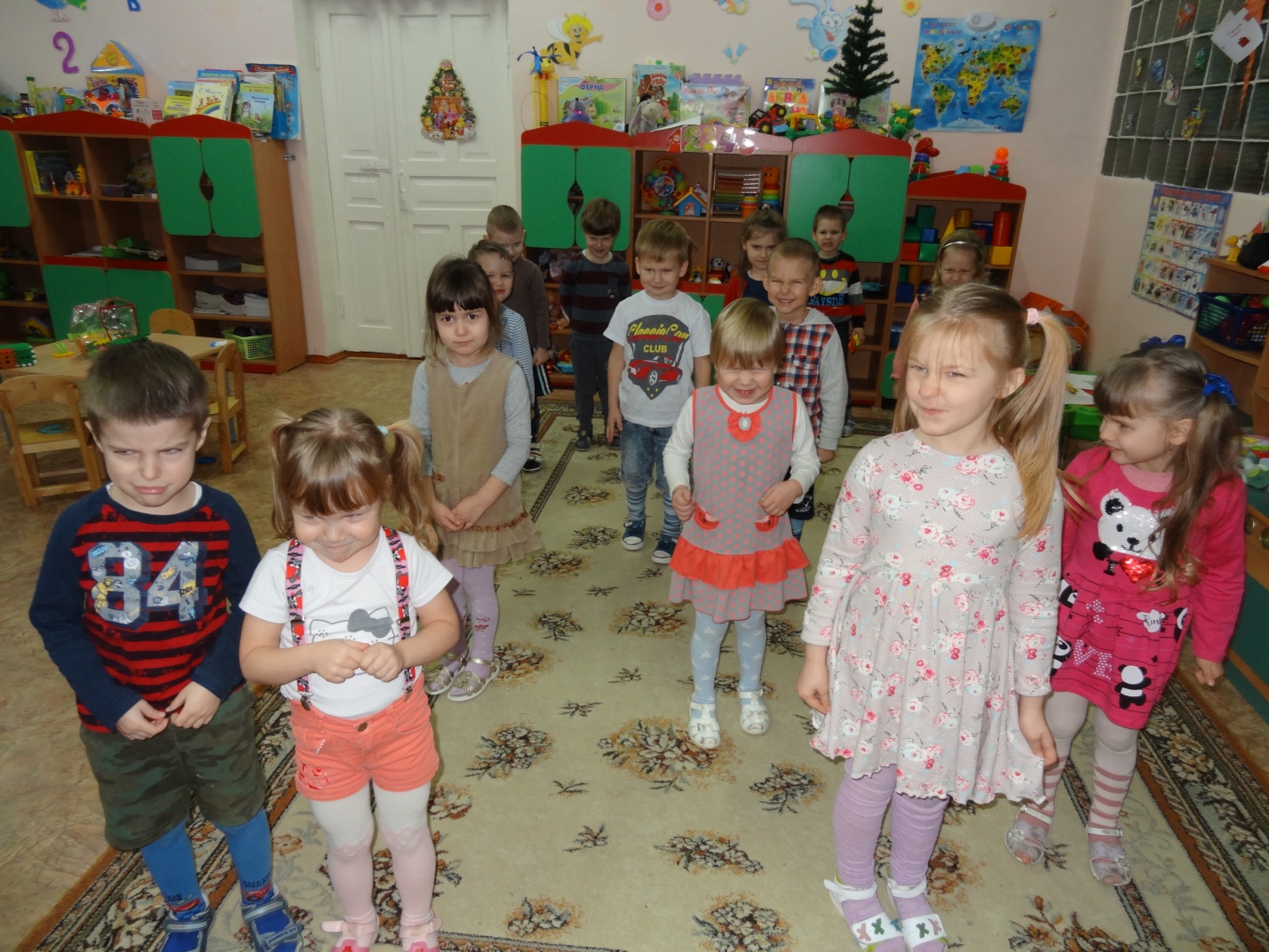 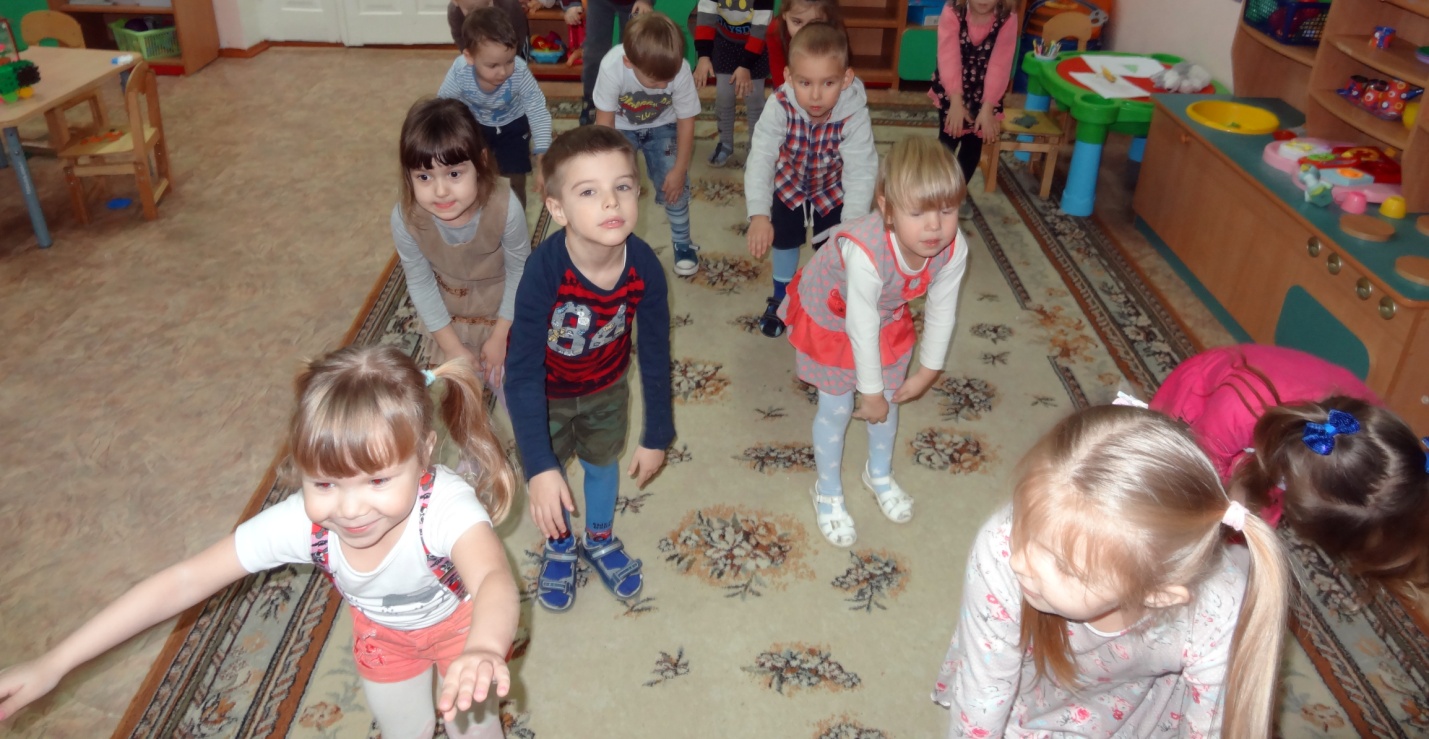 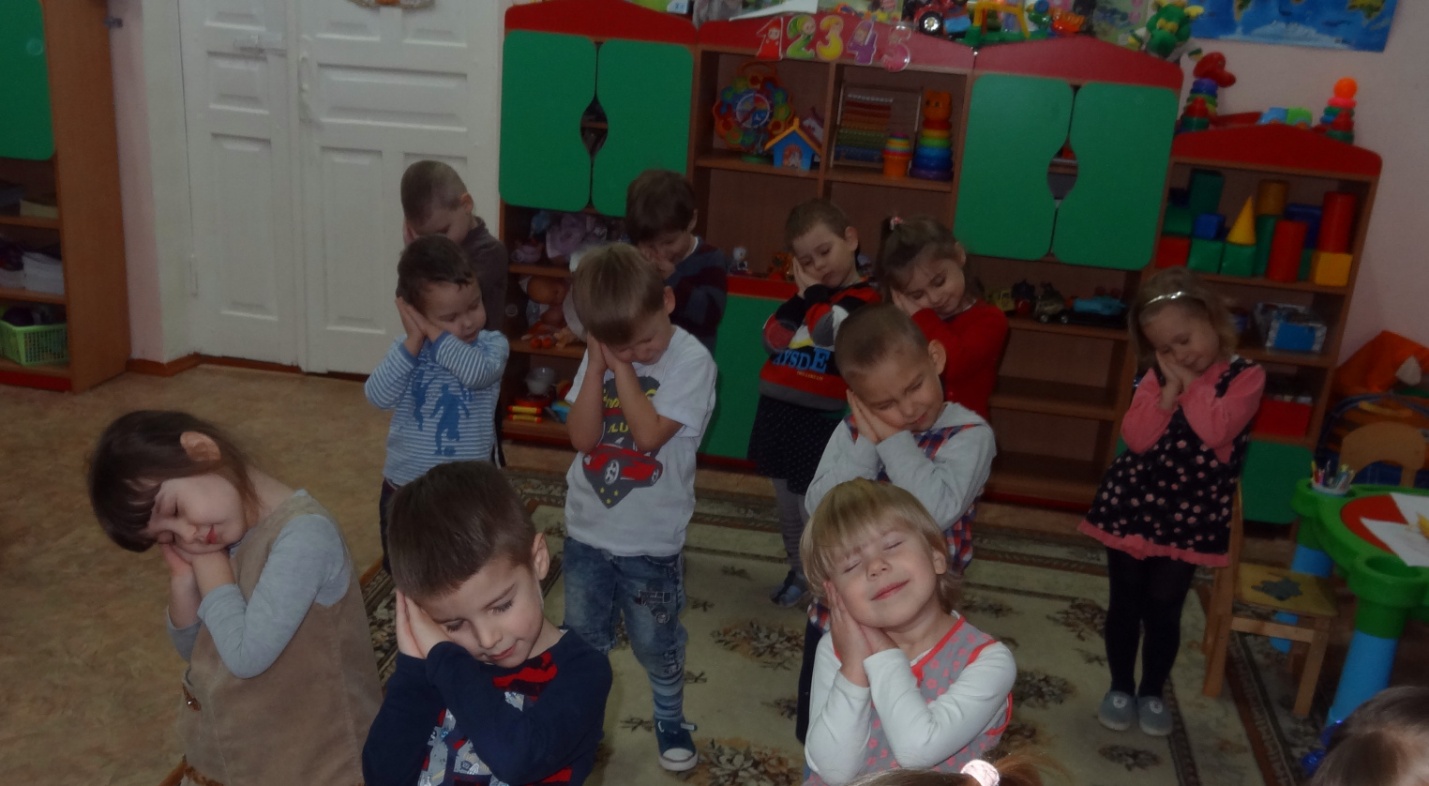 